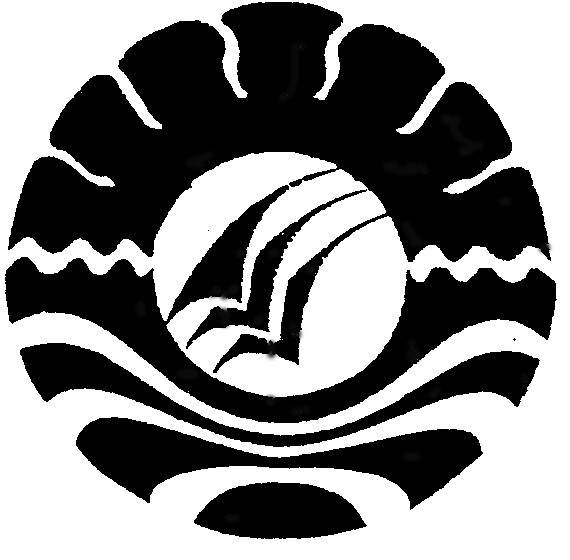 SKRIPSIDiajukan untuk Memenuhi Sebagian Persyaratan Guna Memperoleh Gelar Sarjana Pendidikan pada Program Studi Pendidikan Anak Usia DiniStrata Satu Fakultas Ilmu PendidikanUniversitas Negeri MakassarOleh :A.NIDHA EKA RESTUTI M104904112PROGRAM STUDI PENDIDIKAN GURU PENDIDIKAN ANAK USIA DINIFAKULTAS ILMU PENDIDIKANUNIVERSITAS NEGERI MAKASSAR2014PENGARUH METODE KUBACA TERHADAP PENINGKATAN KEMAMPUAN MEMBACA PERMULAAN PADA ANAK KELOMPOK A DITAMAN KANAK-KANAK NEGERI PEMBINA BULUKUMBA